FRONT             BACK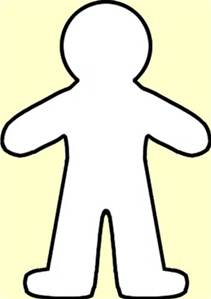 A Body map is used to record information about a physical injury /mark to a person, particularly if it is thought that the injury is non accidental or following a pattern. The Body map provides a visual record of physical abuse and helps professionals to work together when deciding if there is a safeguarding concern. You must never photograph the child/adult when recording injuries. Name of the person whom the injury concerns --------------------------------------------------------------------------Name of person and role of person completing form --------------------------------------------------------------------Name of person and role of person who noticed the injury ------------------------------------------------------------Brief description of injury including, colour, size, shape and condition----------------------------------------------Any observations of the person’s general behaviour for example , are they showing any signs of distress? Any comment from the person regarding the mark.Name and signature of person completing form------------------------------------------------------------------------ Date: -----------------Action taken:   ----------------------------------------------------------------------------------------------------------------------Date:----------------Name:                                                               Signed:                                                    Date: 